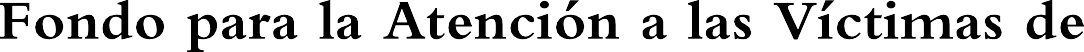 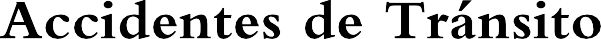 MARCO INSTITUCIONALPolíticaGarantizar la atención solidaria a las víctimas de accidentes de tránsito que hayan resultado con algún grado de discapacidad o a sus beneficiarios en caso de fallecimiento, a través del otorgamiento de una prestación o ayuda económica que contribuya a disminuir el impacto negativo que en materia de daños económicos provocan.Fomentar en coordinación con instituciones públicas o privadas, proyectos o programas de rehabilitación a las personas que resulten con algún grado de discapacidad a consecuencia de un accidente de tránsito.Fomentar e implementar campañas y programas de seguridad, educación y prevención vial, con el objeto de reducir en forma sistemática los accidentes de tránsito; y en consecuencia la cantidad de víctimas.Prioridades en la Asignación de RecursosEntregar una prestación o ayuda económica a toda persona que a consecuencia de un accidente de tránsito haya resultado con algún grado de discapacidad temporal o permanente; o a sus beneficiarios en caso que haya resultado fallecida.Facilitar los procesos legales y administrativos a los beneficiarios del fondo para la Atención a las Víctimas de Accidentes de Tránsito, a través de la descentralización de los servicios institucionales.Impulsar proyectos o acciones que faciliten el proceso de rehabilitación de las víctimas que resulten con discapacidad a consecuencia de un accidente de tránsito.Fomentar e implementar campañas y programas de seguridad, educación y prevención vial, a través del Consejo Nacional de Seguridad Vial CONASEVI, así como mediante la acción o colaboración de otras entidades públicas o privadas, con el objeto de reducir en forma sistemática los accidentes de tránsito; y en consecuencia la cantidad de víctimas.Implementar el observatorio nacional de seguridad vial, a través del Consejo Nacional de Seguridad Vial con el propósito de generar información confiable para la formulación y ejecución de políticas públicas, que contribuyan a disminuir la accidentalidad vial en el país.ObjetivosAdministrar con eficacia, eficiencia y economía los recursos financieros asignados a la Institución.Responder financieramente y de conformidad a los beneficios establecidos en la ley del FONAT a las víctimas de accidentes de tránsito o a sus beneficiarios que cumplan con los requisitos legales correspondientes.Mantener y fortalecer con otras entidades del sector público la coordinación necesaria, a fin de dar eficaz cumplimiento a las finalidades esenciales de la institución establecidas en su Ley de Creación.Coordinar y unir esfuerzos con entidades públicas y privadas interesadas en la promoción de seguridad, educación y prevención vial para el logro de mejores resultados en la disminución de la accidentalidad vial de El Salvador.Apoyar en la medida de las posibilidades financiera a las instituciones que trabajan en la atención a las víctimas de accidentes de tránsito; así como a las instituciones que mediante su gestión inciden en la prevención de accidentes de tránsito.Impulsar de acuerdo a su disponibilidad financiera, programas de rehabilitación de toda persona que resulte con algún grado de discapacidad temporal o permanente, a consecuencia de accidente de tránsito.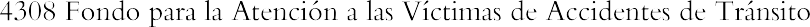 INGRESOSASIGNACIÓN DE RECURSOSDestino del Gasto por Fuente de FinanciamientoClasificación Económica Institucional por Área de Gestión  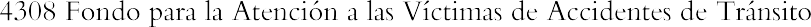 Relación Propósitos con Recursos AsignadosAsignación Presupuestaria por Rubro de Agrupación, Fuente de Financiamiento y Destino EconómicoCLASIFICACIÓN DE PLAZASEstratificación de Plazas a Tiempo CompletoClasificación del Personal por Actividad a Tiempo CompletoIngresos Corrientes20,0003,936,29915 Ingresos Financieros y Otros157 Otros Ingresos no Clasificados15703 Rentabilidad de Cuentas Bancarias20,00020,00016 Transferencias Corrientes162 Transferencias Corrientes del Sector Público 1624300 Ramo de Obras públicas y de Transporte3,916,2993,916,299TotalTotal3,936,299CódigoUnidad PresupuestariaResponsableFondo GeneralRecursos PropiosTotal0102Dirección y Administración InstitucionalAtención a las Víctimas de Accidentes de TránsitoDirector EjecutivoDirector Ejecutivo722,0503,194,24920,000742,0503,194,249TotalTotalTotal3,916,29920,0003,936,299Apoyo al Desarrollo EconómicoGastos Corrientes3,756,889Gastos de Consumo o Gestión Operativa1,710,445Remuneraciones1,017,815Bienes y Servicios692,630Gastos Financieros y Otros30,750Impuestos, Tasas y Derechos4,500Seguros, Comisiones y Gastos Bancarios26,250Transferencias Corrientes2,015,694Transferencias Corrientes al Sector Privado2,015,694Gastos de Capital179,410Inversiones en Activos Fijos179,410Bienes Muebles130,160Intangibles49,250Total3,936,299Unidad Presupuestaria y Línea de TrabajoPropósitoCosto01 Dirección y Administración Institucional742,05001 Dirección SuperiorCoordinar las políticas, programas y lineamientosgenerales para   el   cumplimiento   de   los   finesesenciales del FONAT.138,03002 Gestión Administrativa y FinancieraPlanificar, ejecutar, dirigir y coordinar todas lasactividades	administrativas	y	financierasinstitucionales.604,02002 Atención a las Víctimas de Accidentes de Tránsito3,194,24901 Pago de Prestación Económica a BeneficiariosEntregar una prestación económica por una sola veza toda persona que haya resultado lesionada aconsecuencia de un accidente de tránsito, o a susparientes en caso que resulte fallecida.2,262,85402 Apoyo al Proceso de RehabilitaciónImpulsar proyectos o acciones que faciliten elproceso de rehabilitación de las víctimas queresulten con discapacidad a consecuencia de unaccidente de tránsito104,43503 Consejo Nacional de Seguridad VialEjecutar los proyectos, campañas y programas enseguridad, educación y prevención vial para lareducción de accidentes de tránsito.826,960TotalTotal3,936,299Unidad Presupuestaria y Cifrado PresupuestarioLínea de Trabajo51Remuneraciones54Adquisiciones de Bienes y Servicios55Gastos Financieros y Otros56Transferencias Corrientes61Inversiones en Activos FijosGastos CorrientesGastos de CapitalTotal01 Dirección y Administración Institucional 2023-4308-4-01-01-21-1 Fondo General2 Recursos Propios2023-4308-4-01-02-21-1 Fondo General22-1 Fondo General 02 Atención a las Víctimas de Accidentes deTránsito2023-4308-4-02-01-21-1 Fondo General22-1 Fondo General02-21-1 Fondo General03-21-1 Fondo General22-1 Fondo General553,735142,39512,35033,570708,48033,570742,05001 Dirección y Administración Institucional 2023-4308-4-01-01-21-1 Fondo General2 Recursos Propios2023-4308-4-01-02-21-1 Fondo General22-1 Fondo General 02 Atención a las Víctimas de Accidentes deTránsito2023-4308-4-02-01-21-1 Fondo General22-1 Fondo General02-21-1 Fondo General03-21-1 Fondo General22-1 Fondo GeneralDirección01 Dirección y Administración Institucional 2023-4308-4-01-01-21-1 Fondo General2 Recursos Propios2023-4308-4-01-02-21-1 Fondo General22-1 Fondo General 02 Atención a las Víctimas de Accidentes deTránsito2023-4308-4-02-01-21-1 Fondo General22-1 Fondo General02-21-1 Fondo General03-21-1 Fondo General22-1 Fondo GeneralSuperior107,33510,695118,030118,03001 Dirección y Administración Institucional 2023-4308-4-01-01-21-1 Fondo General2 Recursos Propios2023-4308-4-01-02-21-1 Fondo General22-1 Fondo General 02 Atención a las Víctimas de Accidentes deTránsito2023-4308-4-02-01-21-1 Fondo General22-1 Fondo General02-21-1 Fondo General03-21-1 Fondo General22-1 Fondo General20,00020,00020,00001 Dirección y Administración Institucional 2023-4308-4-01-01-21-1 Fondo General2 Recursos Propios2023-4308-4-01-02-21-1 Fondo General22-1 Fondo General 02 Atención a las Víctimas de Accidentes deTránsito2023-4308-4-02-01-21-1 Fondo General22-1 Fondo General02-21-1 Fondo General03-21-1 Fondo General22-1 Fondo GeneralGestión01 Dirección y Administración Institucional 2023-4308-4-01-01-21-1 Fondo General2 Recursos Propios2023-4308-4-01-02-21-1 Fondo General22-1 Fondo General 02 Atención a las Víctimas de Accidentes deTránsito2023-4308-4-02-01-21-1 Fondo General22-1 Fondo General02-21-1 Fondo General03-21-1 Fondo General22-1 Fondo GeneralAdministrativa01 Dirección y Administración Institucional 2023-4308-4-01-01-21-1 Fondo General2 Recursos Propios2023-4308-4-01-02-21-1 Fondo General22-1 Fondo General 02 Atención a las Víctimas de Accidentes deTránsito2023-4308-4-02-01-21-1 Fondo General22-1 Fondo General02-21-1 Fondo General03-21-1 Fondo General22-1 Fondo Generaly Financiera426,400131,70012,350570,450570,45001 Dirección y Administración Institucional 2023-4308-4-01-01-21-1 Fondo General2 Recursos Propios2023-4308-4-01-02-21-1 Fondo General22-1 Fondo General 02 Atención a las Víctimas de Accidentes deTránsito2023-4308-4-02-01-21-1 Fondo General22-1 Fondo General02-21-1 Fondo General03-21-1 Fondo General22-1 Fondo General33,57033,57033,57001 Dirección y Administración Institucional 2023-4308-4-01-01-21-1 Fondo General2 Recursos Propios2023-4308-4-01-02-21-1 Fondo General22-1 Fondo General 02 Atención a las Víctimas de Accidentes deTránsito2023-4308-4-02-01-21-1 Fondo General22-1 Fondo General02-21-1 Fondo General03-21-1 Fondo General22-1 Fondo General464,080550,23518,4002,015,694145,8403,048,409145,8403,194,24901 Dirección y Administración Institucional 2023-4308-4-01-01-21-1 Fondo General2 Recursos Propios2023-4308-4-01-02-21-1 Fondo General22-1 Fondo General 02 Atención a las Víctimas de Accidentes deTránsito2023-4308-4-02-01-21-1 Fondo General22-1 Fondo General02-21-1 Fondo General03-21-1 Fondo General22-1 Fondo GeneralPago de01 Dirección y Administración Institucional 2023-4308-4-01-01-21-1 Fondo General2 Recursos Propios2023-4308-4-01-02-21-1 Fondo General22-1 Fondo General 02 Atención a las Víctimas de Accidentes deTránsito2023-4308-4-02-01-21-1 Fondo General22-1 Fondo General02-21-1 Fondo General03-21-1 Fondo General22-1 Fondo GeneralPrestación01 Dirección y Administración Institucional 2023-4308-4-01-01-21-1 Fondo General2 Recursos Propios2023-4308-4-01-02-21-1 Fondo General22-1 Fondo General 02 Atención a las Víctimas de Accidentes deTránsito2023-4308-4-02-01-21-1 Fondo General22-1 Fondo General02-21-1 Fondo General03-21-1 Fondo General22-1 Fondo GeneralEconómica a01 Dirección y Administración Institucional 2023-4308-4-01-01-21-1 Fondo General2 Recursos Propios2023-4308-4-01-02-21-1 Fondo General22-1 Fondo General 02 Atención a las Víctimas de Accidentes deTránsito2023-4308-4-02-01-21-1 Fondo General22-1 Fondo General02-21-1 Fondo General03-21-1 Fondo General22-1 Fondo GeneralBeneficiarios213,92523,9858,0002,015,6942,261,6042,261,60401 Dirección y Administración Institucional 2023-4308-4-01-01-21-1 Fondo General2 Recursos Propios2023-4308-4-01-02-21-1 Fondo General22-1 Fondo General 02 Atención a las Víctimas de Accidentes deTránsito2023-4308-4-02-01-21-1 Fondo General22-1 Fondo General02-21-1 Fondo General03-21-1 Fondo General22-1 Fondo General1,2501,2501,25001 Dirección y Administración Institucional 2023-4308-4-01-01-21-1 Fondo General2 Recursos Propios2023-4308-4-01-02-21-1 Fondo General22-1 Fondo General 02 Atención a las Víctimas de Accidentes deTránsito2023-4308-4-02-01-21-1 Fondo General22-1 Fondo General02-21-1 Fondo General03-21-1 Fondo General22-1 Fondo GeneralApoyo al01 Dirección y Administración Institucional 2023-4308-4-01-01-21-1 Fondo General2 Recursos Propios2023-4308-4-01-02-21-1 Fondo General22-1 Fondo General 02 Atención a las Víctimas de Accidentes deTránsito2023-4308-4-02-01-21-1 Fondo General22-1 Fondo General02-21-1 Fondo General03-21-1 Fondo General22-1 Fondo GeneralProceso de01 Dirección y Administración Institucional 2023-4308-4-01-01-21-1 Fondo General2 Recursos Propios2023-4308-4-01-02-21-1 Fondo General22-1 Fondo General 02 Atención a las Víctimas de Accidentes deTránsito2023-4308-4-02-01-21-1 Fondo General22-1 Fondo General02-21-1 Fondo General03-21-1 Fondo General22-1 Fondo GeneralRehabilitación37,04067,395104,435104,43501 Dirección y Administración Institucional 2023-4308-4-01-01-21-1 Fondo General2 Recursos Propios2023-4308-4-01-02-21-1 Fondo General22-1 Fondo General 02 Atención a las Víctimas de Accidentes deTránsito2023-4308-4-02-01-21-1 Fondo General22-1 Fondo General02-21-1 Fondo General03-21-1 Fondo General22-1 Fondo GeneralConsejo01 Dirección y Administración Institucional 2023-4308-4-01-01-21-1 Fondo General2 Recursos Propios2023-4308-4-01-02-21-1 Fondo General22-1 Fondo General 02 Atención a las Víctimas de Accidentes deTránsito2023-4308-4-02-01-21-1 Fondo General22-1 Fondo General02-21-1 Fondo General03-21-1 Fondo General22-1 Fondo GeneralNacional de01 Dirección y Administración Institucional 2023-4308-4-01-01-21-1 Fondo General2 Recursos Propios2023-4308-4-01-02-21-1 Fondo General22-1 Fondo General 02 Atención a las Víctimas de Accidentes deTránsito2023-4308-4-02-01-21-1 Fondo General22-1 Fondo General02-21-1 Fondo General03-21-1 Fondo General22-1 Fondo GeneralSeguridad Vial213,115458,85510,400682,370682,37001 Dirección y Administración Institucional 2023-4308-4-01-01-21-1 Fondo General2 Recursos Propios2023-4308-4-01-02-21-1 Fondo General22-1 Fondo General 02 Atención a las Víctimas de Accidentes deTránsito2023-4308-4-02-01-21-1 Fondo General22-1 Fondo General02-21-1 Fondo General03-21-1 Fondo General22-1 Fondo General144,590144,590144,590TotalTotal1,017,815692,63030,7502,015,694179,4103,756,889179,4103,936,299Rango SalarialContratosPlazas	MontoContratosPlazas	Monto451.00 -   500.99848,000551.00 - 600.99321,600601.00 - 650.99646,800651.00 -   700.99325,200851.00 - 900.9918194,400951.00 - 1,000.99896,0001,201.00 - 1,300.99231,2001,401.00 - 1,500.99118,0001,501.00 - 1,600.99238,4001,701.00 - 1,800.99121,6002,001.00 - 2,100.99125,2002,201.00 - 2,300.99255,2002,301.00 En Adelante269,600Total57691,200ClasificaciónClasificaciónContratosMontoPersonalEjecutivo269,600PersonalTécnico25291,000PersonalAdministrativo19261,000Personalde Servicio1169,600TotalTotal57691,200